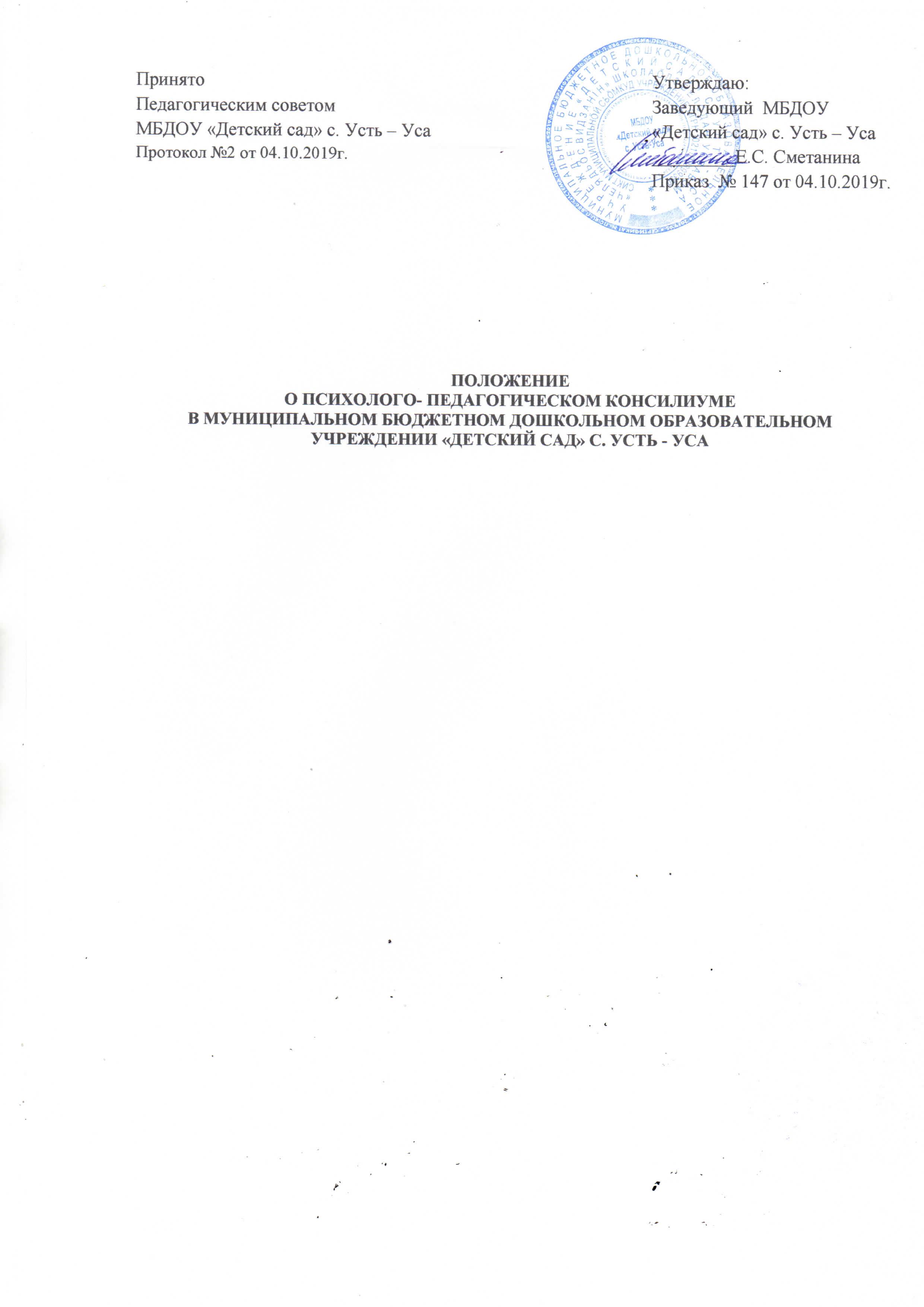 I. Общие положения1.1.	Настоящее	положение	регламентирует	деятельность	психолого-педагогического консилиума муниципального бюджетного дошкольного образовательного учреждения «Детский сад» с. Усть – Уса (далее по тексту МБДОУ «Детский сад» с. Усть – Уса)1.2. Психолого-педагогический консилиум (далее по тексту - ППк) является одной из форм взаимодействия специалистов МБДОУ «Детский сад» с. Усть – Уса в целях выявления детей с ограниченными возможностями здоровья и (или) отклонениями в поведении, проведения их комплексного обследования и подготовки рекомендаций по оказанию детям психолого-педагогической помощи и организации их обучения и воспитания, психолого-педагогического сопровождения воспитанников с ограниченными возможностями здоровья и/или состояниями декомпенсации.1.3. ППк в своей деятельности руководствуется:Федеральным законом от 29.12.2012 № 273-ФЗ «Об образовании в Российской Федерации»; Федеральным	законом	от	24.06.1999	№	120-ФЗ	«Об	основах	системыпрофилактики безнадзорности и правонарушений несовершеннолетних»,Федеральным законом от 24.11.1995 № 181-ФЗ «О социальной защите инвалидовРоссийской Федерации»,Положением о психолого-педагогической комиссии (утв. приказом Министерства образования и Науки Российской Федерации от 20.09.2013 № 1082),Распоряжением МП РФ от 9.09.2019 № Р-93 «Об утверждении примерного Положения о психолого-педагогическом консилиуме образовательной организации»Уставом МБДОУ «Детский сад» с. Усть – Усанастоящим положением.1.4. Порядок открытия, состав и порядок работы ППк утверждаются приказом заведующего МБДОУ «Детский сад» с. Усть – Уса.1.5. Информация о проведении обследования детей в ППк, результаты обследования, а также иная информация, связанная с обследованием детей в ППк, является конфиденциальной. Предоставление указанной информации без письменного согласия родителей (законных представителей) детей третьим лицам не допускается, за исключением случаев, предусмотренных законодательством Российской Федерации.II. Цели,	задачи, функции и принципы деятельности ППк2.1. Целью ППк является обеспечение диагностико-коррекционного, психолого-педагогического сопровождения воспитанников с ограниченными возможностями здоровья и/или состояниями декомпенсации, исходя из реальных возможностей МБДОУ «Детский сад» с. Усть – Уса и в соответствии со специальными образовательными потребностями, возрастными и индивидуальными особенностями, состоянием соматического и нервно-психического здоровья воспитанников.2.2. Задачами ППк являются:выявление и ранняя (с первых дней пребывания ребенка в МБДОУ «Детский сад» с. Усть – Уса) диагностика отклонений в развитии и/или состояний декомпенсации;профилактика физических, интеллектуальных и эмоционально-личностных перегрузок и срывов;выявление резервных возможностей развития;определениехарактера, продолжительности и эффективности специальной (коррекционной) помощи в рамках имеющихся в данном образовательном учреждении возможностей;разработка индивидуальных рекомендаций педагогам для обеспечения обоснованного дифференцированного подхода в процессе обучения и воспитания детей;подготовка и ведение документации, отражающей актуальное развитие ребенка, динамику его состояния;организация взаимодействия между педагогическими коллективами школ, дошкольных образовательных учреждений и родителями;участие в просветительской деятельности, направленной на  повышение психолого-педагогической, социальной и правовой культуры педагогов, родителей, детей; консультирование родителей (законных представителей), педагогических, социальных работников, представляющих интересы ребенка.2.3. В основе работы ППк лежат следующие принципы: принцип  объективности  в  определении  образовательного	маршрута,	т.е.  выводделается	после	многократных	опросов	и	различных	методик	обследованияидентичного характера с учетом медицинской документации;принцип качественного анализа, т.е. учитывается не только конечный результат, но и сам процесс работы (как ребенок преодолел трудности, как воспринял помощь, как заинтересовался заданием и пр.);принцип доступности (задание должно отвечать возрастным возможностям ребенка и охватывать материал соответствующего обучения);принцип обучения (каждое задание носит обучающий характер);комплексный характер в установлении диагноза психолого-педагогического исследования с учетом всех видов исследований.2.4. Функциями ППк являются:диагностическая – распознавание характера отклонений в поведении или учении; изучение социальной ситуации развития, положения в коллективе; выделение доминанты нравственного развития; определения потенциальных возможностей и способностей воспитанников;воспитательная – разработка проекта педагогической коррекции в виде ряда воспитательных мер, рекомендуемых воспитателю, родителям, педагогам-предметникам, самому ребенку; непосредственное воспитательное воздействие на личность ребенка в ходе взаимодействия с ним;реабилитирующая – защита интересов ребенка, попавшего в неблагоприятные семейные или воспитательно-образовательные условия.III. Порядок создания ППк3.1.Психолого-педагогический консилиум создается на базе МБДОУ «Детский сад» с. Усть – Уса приказом заведующего при наличии соответствующих специалистов.3.2. Персональный состав ППк утверждается приказом заведующего МБДОУ «Детский сад» с. Усть – Уса. Состав консилиума может включать в себя постоянных и временных членов.3.3. Постоянные члена консилиума присутствуют на каждом заседании, участвуют в его подготовке, последующем контроле за выполнением рекомендаций.3.4. Временными членами ППк считаются лица, приглашенные на конкретное заседание: воспитатель МБДОУ «Детский сад» с. Усть – Уса, представивший ребенка на консилиум, члены родительского комитета, референтное лицо и др.3.5.Примерный состав ППк: заведующий МБДОУ «Детский сад» с. Усть – Уса (председатель консилиума), воспитатель МБДОУ «Детский сад» с. Усть – Уса, представляющий ребенка на ППк, воспитатели МБДОУ «Детский сад» с. Усть – Уса с большим опытом работы, педагог-психолог, учитель-логопед, медицинская сестра и др.3.6. ППк осуществляет свою деятельность в соответствии с Уставом МБДОУ «Детский сад» с. Усть – Уса и настоящим положением.3.7.Общее руководство ППк возлагается на заведующего МБДОУ «Детский сад» с. Усть – Уса.3.8.В случае необходимости для работы в консилиуме могут привлекаться (по договору) специалисты, не работающие в данном образовательном учреждении (психиатр, тифлопедагог, сурдопедагог, другие специалисты).3.9.Ответственность за организацию и результаты деятельности ППк несет заведующий МБДОУ «Детский сад» с. Усть – Уса.3.10. Специалисты, включенные в состав ППк, выполняют работу в рамках основного рабочего времени, составляя индивидуальный план работы в соответствии с реальным запросом на обследование детей с ограниченными возможностями здоровья и/или состояниями декомпенсации. Материальное стимулирование специалистов ППк осуществляется в пределах единого фонда оплаты труда МБДОУ «Детский сад» с. Усть – Уса. Специалистам могут быть установлены надбавки и доплаты за увеличение объема работ, размеры которых, в соответствии со ст. 32 Закона Российской Федерации «Об образовании», определяются образовательным учреждением самостоятельно.IV. Организация деятельности ППк4.1. Обследование ребенка специалистами ППк осуществляется по инициативе родителей (законных представителей) или сотрудников с согласия родителей (законных представителей) на основании заявления (приложение № 1).4.2. Обследование проводится каждым специалистом ППк индивидуально с учетом реальной возрастной психофизической нагрузки на ребенка.4.3. По данным обследования каждым специалистом составляется заключение и разрабатываются рекомендации.4.4. На заседании ППк ведущий специалист, а также все специалисты, участвовавшие в обследовании и/или коррекционной работе с ребенком, представляют заключения на ребенка и рекомендации. Коллегиальное заключение ППк содержит обобщенную характеристику структуры психофизического развития ребенка (без указания диагноза) и программу специальной (коррекционной) помощи, обобщающую рекомендации специалистов; подписывается председателем и всеми членами ППк.4.5. На каждого ребенка заполняется индивидуальная карта развития, в которую вписываются все данные индивидуального обследования, заключения и рекомендации.4.6.Заключения специалистов, коллегиальное заключение и рекомендации доводятся до сведения родителей (законных представителей) в доступной для понимания форме. Предложенные рекомендации реализуются только с их письменного согласия.4.7. На период подготовки к ППк и последующей реализации рекомендаций ребенку назначается ведущий специалист: воспитатель МБДОУ «Детский сад» с. Усть – Уса или другой специалист, проводящий коррекционно-развивающее обучение илиспециальную (коррекционную) работу. Ведущий специалист отслеживает динамику развития ребенка и эффективность оказываемой ему помощи и выходит с инициативой повторных обсуждений на ППк.4.8. Изменение условий получения образования (в рамках возможностей, имеющихся в данном образовательном учреждении) осуществляется по заключению ППк и заявлению родителей (законных представителей).4.9. При отсутствии в данном образовательном учреждении условий, адекватных индивидуальным особенностям ребенка, а также при необходимости углубленной диагностики и/или разрешения конфликтных и спорных вопросов специалисты ППк рекомендуют родителям (законным представителям) обратиться в муниципальную психолого-медико-педагогическую комиссию (МПМПК).4.10. Специалистами консилиума ведется следующая документация:журнал записи детей на ППк (приложение № 2);-журнал регистрации заключений и рекомендаций специалистов и коллегиального заключения и рекомендаций ППк (приложение № 3);-карта (папка) развития воспитанника с индивидуальными заключениями специалистов ППк и коллегиальными заключениями консилиума (приложение № 4);-копия направления на МПМПК (при необходимости);-дневник динамического наблюдения, содержащий листы коррекционной работы специалистов; график плановых заседаний ППК;-протоколы заседаний консилиума;картотека индивидуальных карт детей с заключениями;аналитические материалы.4.11. Ответственность за ведение и хранение документации возлагается на председателя ППк.4.12. У председателя консилиума находятся нормативные правовые документы, регламентирующие деятельность ППк, список специалистов ППк, расписание работы специалистов.4.13. В ходе обследования ребенка ППк ведется протокол, в котором указываются сведения о ребенке, специалистах ППк, перечень документов, представленных для проведения обследования, результаты обследования ребенка специалистами, выводы специалистов, особые мнения специалистов (при наличии), выносится решение.4.14. Протокол оформляется в день проведения обследования, подписывается председателем ППк (лицом, исполняющим его обязанности) и секретарем ППк.V. Порядок подготовки и проведения заседания консилиума.5.1. Заседания ППк подразделяются на плановые (в том числе первичные и заключительные) и внеплановые (срочные) и проводятся под руководством председателя.5.2. Первичный – проводится после заявления родителей (законных представителей), сразу по завершении первичных обследований у всех необходимых специалистов и соответствующих записей в карте развития ребенка. Его цель – определение особенностей развития ребенка, возможных условий и форм его обучения, необходимого психологического, логопедического и (или) иного сопровождения педагогического процесса. Задачами этого консилиума являются: определить проблему, выступающую на первый план в данный момент; связать между собой задачи обучения и коррекции; назначить сроки выполнения коррекционной программы и дату проведения следующего консилиума. Все решения и рекомендации являются обязательными для всех специалистов, проводящих коррекционную и воспитательную работу с ребенком.5.3. Плановый – рекомендуется проводить не реже одного раза в квартал. Цель – оценка динамики обучения и коррекции, внесение, в случае необходимости, поправок и дополнений в коррекционную работу. Изменение формы, режима или программы обучения, назначение дополнительных обследований.5.4. Внеплановый (срочный) – проводится по просьбе педагога или любого из специалистов, работающих с воспитанником, в случае необходимости (длительная болезнь, неожиданная аффективная реакция, возникновение иных внезапных проблем в коррекционной работе). Цель – выяснение причин возникающих проблем, оценка размеров регресса, его устойчивости, возможности преодоления, обсуждение изменения режима или формы работы.5.5. Заключительный – проводится в преддверии окончания учебного года. Цель – оценка статуса ребенка на момент окончания учебного года: приобретенные знания по всем образовательным областям, степень социализации, состояние эмоционально-волевой, поведенческой сфер и высших психических функций. Задачей этого консилиума является разработка комплексной программы перевода и адаптации ребенка к условиям в новой группе или ином образовательном учреждении. Реализация этой программы должна быть ориентирована не только на ребенка, но и взрослых (родители, будущие воспитатели, учителя).5.6. Периодичность проведения ППк определяется реальным запросом МБДОУ «Детский сад» с. Усть – Уса на комплексное, всестороннее обсуждение проблем детей с ограниченными возможностями здоровья и/или состояниями декомпенсации; плановые ППк проводятся не реже одного раза в квартал.5.7. Председатель ППк ставит в известность родителей (законных представителей)специалистов ППк о необходимости обсуждения проблемы ребенка и организует подготовку и проведение заседания ППк.5.8. На заседании ППк ведущий специалист, а также все специалисты, участвовавшие в обследовании и/или коррекционной работе с ребенком, представляют заключения на ребенка и рекомендации. Коллегиальное заключение ППк содержит обобщенную характеристику структуры психофизического развития ребенка (без указания диагноза) и программу специальной (коррекционной) помощи, обобщающую рекомендации специалистов; подписывается председателем и всеми членами ППк.5.9. При направлении ребенка на МПМПК копия коллегиального заключения ППк выдается родителям (законным представителям) на руки или направляется по почте, копии заключений специалистов направляются только по почте или сопровождаются представителем ППк. В другие учреждения и организации заключения специалистов или коллегиальное заключение ППк могут направляться только по официальному запросу.VI Обязанности и права членов ППк6.1. Специалисты ППк имеют право:вносить предложения по профилактике физических, интеллектуальных и эмоциональных перегрузок и срывов воспитанников с ограниченными возможностями здоровья, организации оздоровительных мероприятий и созданию психологически адекватной образовательной среды;вносить предложения по работе консилиума и обсуждаемым проблемам;-выбирать и использовать методические средства в рамках своей профессиональной компетенции и квалификации.6.2. Специалисты ППк обязаны:не реже одного раза в квартал вносить в карту развития ребенка сведения об изменениях в состоянии развития ребенка в процессе реализации рекомендаций;руководствоваться в своей деятельности профессиональными, этическими принципами, нравственными нормами;сохранять конфиденциальность сведений, некорректное использование которых может нанести ущерб здоровью, психологическому состоянию ребенка и его семье;защищать   всеми   законными   средствами   на   любом   профессиональном,общественном и государственном уровне права и интересы детей и их родителей (законных представителей).VII. ОТВЕТСТВЕННОСТЬ7.1.Консилиум несет ответственность в случаях:невыполнения либо выполнения не в полном объеме и не в установленные сроки функций, отнесенных к его компетенции;несоблюдения действующего законодательства;несвоевременной и недостоверной отчетности.7.2.Персональную ответственность за деятельность консилиума несет его председатель.Приложение № 1к положению о психолого-педагогическом  консилиуме                                                                                                     МБДОУ «Детский сад» с. Усть – УсаЗаведующемуМБДОУ «Детский сад» с. Усть – УсаСметаниной Е.С.В психолого-педагогическую комиссию          МБДОУ «Детский сад» с. Усть – Уса ____________________________________________________________________________(Ф.И.О. родителя(законного представителя)ребёнказаявление.Прошу обследовать моего ребёнка _______________________________________________(фамилия, имя отчество)_______________________________ «____» _________________ года рождения в связи с проблемами в поведении, развитии познавательной деятельности, развитии речи (нужное подчеркнуть)__________________________________________________________________________(другие причины)«________» _______________ 20___ года	__________/____________________(подпись)Приложение № 2к положению о психолого-педагогическом  консилиуме                                                                                                       МБДОУ «Детский сад» с. Усть – УсаЖурнал записи детей на психолого-педагогический консилиум (ППк)Приложение № 3к положению о психолого-педагогическом  консилиуме                                                                                                       МБДОУ «Детский сад» с. Усть – УсаЖурнал регистрации заключений и рекомендаций специалистов и коллегиального заключения и рекомендаций психолого-педагогического консилиума ППкПриложение № 5к положению о психолого-педагогическом  консилиуме МБДОУ «Детский сад» с. Усть – УсаКарта № ____________Дата заполнения «______» ______________________ 20___г.Фамилия, имя ребенка__________________________________________________________________________________Дата рождения ____________________ точный возраст на момент оформления ______________Ф.И.О. матери (лица её заменяющего)__________________________________________________Ф.И.О. отца (лица его заменяющего)___________________________________________________Адрес и телефон ___________________________________________________________________Основная причина направления на ППк __________________________________________________________________________________________________________________________________________________________________________________________________________________________________________________________________________________________________На дом. воспитании__________________________________________________________________________________Список имеющихся в карте документовПедагогическое представление  от__________, от _________________ от _________________Представление педагога-психолога от _________________, от _____________, от __________3. Представление учителя-логопеда	от________________, от _________________, от ________Решение ППк  от ________________  от _____________ от _______________Заключение специалистов ППк:__________________________________________________________________________________________________________________________________________________________________________________________________________________________________________________________________________________________________________________________________________________________________________________________________________________________Согласие родителей (лиц их заменяющих) на направление (перевод) ребенка МПМПК от _______________ _________________________ от _______________Подпись родителей (лиц их заменяющих)______________________________________________________________Приложение № 4.1к положению о психолого-педагогическом  консилиуме МБДОУ «Детский сад» с. Усть – УсаПсихолого – педагогическая характеристикаВоспитанника МБДОУ «Детский сад» с. Усть – Уса Ф.И.О. ребёнка  ____________________________________________________________________Дата рождения	____________________________________________________________________Домашний адрес ___________________________________________________________________И.О. матери  ____________________________________________________________________место работы, должность, контактный телефон ___________________________________________________________________________________________________________________________И. О. отца ______________________________________________________________________место работы, должность, контактный телефон _________________________________________________________________________________________________________________________С какого времени ребенок посещает детский сад _____________________________________Откуда прибыл: (из ДОУ, из другого населенного пункта и т.п.)______________________________________________________________________________Особенности адаптации ребенка в группе: легкая, средняя, тяжелая степень адаптация,дезадаптация______________________________________________________________________Особенности общения с детьми: (в игре, поведение, привычки) (нужное подчеркнуть)(не) использует речь, жесты, мимику как средство общения; контакт формальный; вступает не сразу, с большим трудом; не проявляет заинтересованности в контакте; контакт избирательный; легко и быстро устанавливает контакт, проявляет в нем заинтересованность, др._____________________________________________________________Особенности общения со взрослыми: (в игре, поведение, привычки) (нужное подчеркнуть)(не) использует речь, жесты, мимику как средство общения; контакт формальный; вступает не сразу, с большим трудом; не проявляет заинтересованности в контакте; контакт избирательный; легко и быстро устанавливает контакт, проявляет в нем заинтересованность, др.__________________________________________________________________________________Игровая деятельность:Проявление интереса к игрушкам (нужное подчеркнуть): интереса к игрушкам не проявляет (с игрушками никак не действует, в совместную игру со взрослыми не включается, самостоятельные игры не организует); проявляет поверхностный не очень стойкий интерес к игрушкам; проявляет стойкий, избирательный интерес к игрушкам (перечислить)_____________________________________________________________________________Адекватность употребления игрушек (нужное подчеркнуть): совершает неадекватные действия с предметами (нелепые, не диктуемые логикой игры или качеством предмета действия); игрушки использует адекватно (использует предмет в соответствии с его назначением)Характер действий с предметами – игрушками (нужное подчеркнуть): неспецифические манипуляции (со всеми предметами действует одинаково, стереотипно – постукивает, перекладывает, тянет в рот, сосет, бросает); специфические манипуляции (учитывает только физическое свойство предмета); предметные действия (использует предметы в соответствии с их функциональным назначением); процессуальные действия; игры с элементами сюжета; сюжетно – ролевая игра.Продолжительность игры__________________________________________________________Позиция ребенка в игре (нужное подчеркнуть): исполнитель, организатор, пассивный наблюдатель.______________________________________________________________________Сопровождает игру речью, играет молча (нужное подчеркнуть)_________________________Усвоение программного материала (уровень усвоения программного материала: высокий, средний, низкий)_________________________________________________________________Продуктивные виды деятельности (нужное подчеркнуть) (усваивает материал в соответствии с программными требованиями; испытывает трудности в усвоении; не усваивает._________________________________________________________________________(Не) проявляет интерес к продуктивным видам деятельности; действует неадекватно, даже не пытается использовать карандаш по назначению; использует карандаш по назначению; рисование на уровне черкания; рисунок на уровне предпосылок к предметному рисунку; имеется предметный рисунок, в рисунке изображает основные части и детали предмета; умеет держать карандаш и кисть свободно, тремя пальцами; использует цвет как признак предмета; есть стремление к сюжетному рисованию; умеет лепить несложные предметы, использует приемы скатывания, прямыми и круговыми движениями кистей рук, сплющивания ладонями, соединения плотно прижимая концы друг к другу; и др.________________________Формирование (развитие) элементарных математических представлений (нужное подчеркнуть) (усваивает материал в соответствии с программными требованиями; испытывает трудности в усвоении; не усваивает. Конкретизировать в соответствии с требованиям программы):________________________________________________________________________________________________________________________________________________________________________________________________________________________________________________________________________________________________________________________________________Ознакомление с окружающим: (нужное подчеркнуть) (усваивает материал в соответствии с программными требованиями; испытывает трудности в усвоении; не усваивает. Конкретизировать в соответствии с требованиям программы)______________________________________________________________________________________________________________________________________________________________________________________________________________________________________________________Развитие речи: (нужное подчеркнуть) (усваивает материал в соответствии с программнымитребованиями;  испытывает  трудности  в  усвоении;  не  усваивает.  Конкретизировать	потребованиямпрограммы)______________________________________________________________________________________________________________________________________________________________________________________________________________________________________________________________________________________________________________________________Особенности отдельных познавательных процессов (нужное подчеркнуть):особенности внимания: на занятиях внимателен, часто отвлекается, нуждается в активизации внимания, многократном повторении инструкции; др._______________________ __________________________________________________________________________________особенности памяти: запоминает материал быстро; при длительном заучивании; помнит долго; забывает быстро ____________________________________________________________Культурно-гигиенические	навыки	и	навыки	самообслуживания:	(при	приеме	пищи,одевании и раздевании, навыки личной гигиены: (полное отсутствие навыков, частичное владение навыками; владение навыками с небольшой помощью взрослого; самостоятельное владение навыками)(нужное подчеркнуть)_____________________________________________Общая характеристика поведения (нужное подчеркнуть):Поведение: спокоен, сдержан или проявляет излишнюю подвижность, неусидчив____________Выполнение режима дня: (не) соблюдает.______________________________________________Реакция	на	замечание:	(адекватная:	исправляет	поведение	в	соответствии	с	замечанием,обижается; нет реакции на замечание, негативная реакция: делает назло)__________________ Реакция на одобрение: (адекватная, радуется одобрению, ждет его; неадекватная; на одобрение не реагирует, равнодушен к нему)_____________________________________________________Особенности характера (нужное подчеркнуть) (активный, бодрый, пассивный, вялый, избалованный, конфликтный, отмечается колебание настроения) __________________________Отношение к занятиям и их успешность: не способен контролировать свою деятельность; не доводит дело до конца; мешает педагогу, детям; быстро истощаем, работает медленно и неравномерно, темп деятельности быстрый, но деятельность «хаотична и бестолкова»; принимает ли помощь и какую (словесную, практическую, стимулирующую, направляющую, организующую, обучающую); как преодолевает затруднения, возникающие в процессе деятельности ((не) стремится преодолевать, бросает работу, подглядывает за другими, плачет, переживает и нервничает, обращается к воспитателю, детям за помощью,самостоятельно ищет выход)____________________________________________________________________________Физическое развитие: общая моторика (не) нарушена (конкретизировать нарушения), ведущая рука, развитие мелкой моторики)____________________________________________ __________________________________________________________________________________Языковая среда: на каком языке говорит ребенок дома___________________________________Реакция ребенка на свой дефект: замечает, не замечает, знает, стесняется_________________ __________________________________________________________________________________Дата  «	»	20	г.Заведующий  МБДОУ «Детский сад» с. Усть – Уса ___________ /__________________________ /МППедагоги _________ /____________________________ / Психолог _________ /____________________________ /Ознакомлен (а):____________________________________________________________________(Ф.И.О. родителей полностью, подпись)Приложение № 4.2к положению о психолого-педагогическом  консилиуме                                                                                                     МБДОУ «Детский сад» с. Усть – УсаСоциальная часть карты развития ребенкаФамилия, имя, отчество ребенка:______________________________________________________пол:_______Дата рождения: «__»_________ _____г;  группа:_________________________________________Состав семьи:______________________________________________________________________(перечислите всех членов семьи)Какой данный ребенок по счету в семье:________________________________________________Фамилия, имя, отчество матери:_______________________________________________________Возраст:_____________ образование:__________________________________________________(полных лет)	(среднее, специальное, высшее, неполное высшее)Профессия:________________________________________________________________________Род занятий в настоящее время:_______________________________________________________Фамилия, имя, отчество отца:_________________________________________________________Возраст:_____________ образование:__________________________________________________(полных лет)	(среднее, специальное, высшее, неполное высшее)Профессия:________________________________________________________________________Род занятий в настоящее время:_______________________________________________________С кем проживает ребенок:____________________________________________________________(родители, приемные родители мачеха, отчим, бабушка, дедушка и т.д.)Если ребенок живет с законными представителями (приемными родителями или опекунами), укажите следующие данные:Фамилия, имя, отчество:_____________________________________________________________Кем приходится ребенку:____________________________________________________________Возраст:_____________ образование:__________________________________________________(полных лет)	(среднее, специальное, высшее, неполное высшее)Профессия:________________________________________________________________________Род занятий в настоящее время:_______________________________________________________Фамилия, имя,отчество:______________________________________________________________Кем приходится ребенку:____________________________________________________________Возраст:_____________образование:_______________________________________________________________________(полных лет)	(среднее, специальное, высшее, неполное высшее)Профессия:________________________________________________________________________Род занятий в настоящее время:_______________________________________________________Члены семьи, не живущие с ребенком, но принимающие активное участие в его жизни:______________________________________________________________________________________________________________________________________________________________Жилищные условия семьи:___________________________________________________________(отдельная комната, уголок в общей комнате, письменный стол, отдельное спальное место, общая кровать с др.детьми и т.д.)Если родители в разводе:Сколько лет было ребенку, когда родители развелись:____________________________________кем из родителей остался ребенок:___________________________________________________Как ребенок отнесся к разводу:_______________________________________________________Поддерживает ли ребенок отношения с родителями, не живущими с ним после развода, каковы эти отношения:_____________________________________________________________________Кто из родственников проводит больше времени с ребенком:______________________________ Кто из взрослых:Играет дома с ребёнком- ______________________________________________Сидит с ребенком в случае болезни - ______________________________________________отводит и приводит из детского сада - _____________________________________________Гуляет с ребенком - _____________________________________________________________Разбирает конфликты - __________________________________________________________Другое - ______________________________________________________________________Материальное положение семьи:______________________________________________________(если считаете возможным, укажите доход Вашей семьи – низкий, ниже среднего, средний, высокий, достаточно высокий и т.п.)Дополнительные сведения о ребенке или его семье, которые Вы можете сообщить:____________________________________________________________________________________________________________________________________________________________________Социальная часть карты заполнялась со слов:________________________________________Приложение № 4.3к положению о психолого-педагогическом  консилиуме                                                                                                     МБДОУ «Детский сад» с. Усть – УсаРечевая карта состояния речевой деятельности ребенка 4-го года жизниПредпосылки к развитию речи:1.1. Речевая инициатива (желание говорить, вступать в контакт)_______________________1.2. Понимание речи:а) выполнение инструкций:«Мяч дай мне, а зайку возьми себе»,«Покачай куклу, покатай мишку».б) узнает ли ребенок предметы по назначению (по картинкам с изображением шапки, варежек, очков, иголки с ниткой, ножниц, зонта):Покажи, что ты наденешь на голову, когда пойдешь гулять?Если ручки замерзнут, что наденешь?Что нужно бабушке, чтобы лучше видеть?Что нужно маме, чтобы пришить тебе пуговицу?Чем будешь резать бумагу?Что возьмешь на улицу, если будет дождь?в) выполнение инструкций на понимание предлогов:Положи кубик в коробку.Положи кубик на коробку.Положи кубик под коробку.Положи кубик за коробку.г) выполнение инструкций на различение единственного и множественного числа:Покажи, где шар, шары?Покажи, где гриб, грибы?Покажи, где кукла, куклы?Покажи, где яблоко, яблоки?Покажи, где стул, стулья?1.3. Состояние фонематического слуха:Покажи, кто как кричит: «му» - корова, «ме» - овечка, «мяу» - кошка;Покажи, где: коса – коза; уточка – удочка; ложки – рожки; мышка – мишка; сабля – цапля.1.4. Состояние артикуляционного аппарата (объем движений языка, его подвижность, уздечка, слюнотечение, губы, зубы, небо)____________________________________________________________________________________________________________________________________________________________________________________________________________________________________________________________________________________________________________________________________________________________________________________________________________________________________________________________________________________________________________________________________________________________________________________________________________________________Состояние активной речи:2.1. Предметный словарь по темам:а) кукла	б) шапкамашина	курткав) головарукиМальчик катается на самокате.Девочка кормит кур.Мальчик играет в мяч.Мама купает малыша.Дедушка читает газету.2.5. Составление рассказа по сюжетной картинке «Дождик» (или другая сюжетная картинка с изображением ситуации, близкой к жизненному опыту детей)_______________ ________________________________________________________________________________________________________________________________________________________________________________________________________________________________________________Состояние  эмоционально-волевой  сферы  (форма  общения,  контактность,  внимание,работоспособность, усидчивость, интерес):_________________________________________Состояние моторики:4.1. Общая моторика (походка, прыжки, выполнение движений по подражанию или словесной инструкции):___________________________________________________________________________________________________________________________________________________________________________________________________________________________4.2. Мелкая моторика (согласованность движений рук, действий пальцев, ведущая рука):_______________________________________________________________________________________________________________________________________________________________ ____________________________________________________________________________ ________________________________________________________________________________Логопедическое заключение:___________________________________________________________________________________________________________________________________________________________________________________________________________________________________________________________________________________________________________________________________________________________________________________________________________________________________________________________________Рекомендации:________________________________________________________________________________________________________________________________________________________________________________________________________________________________________________________________________________________________________________________________________________________________________________________________________________________________________________________________________________Речевая карта состояния речевой деятельности ребенка 5-го года жизниСостояние связной речи:1). Беседа:________________________________________________________________________________________________________________________________________________________________2). Составление рассказа по сюжетной картинке:__________________________________________________________________________________ __________________________________________________________________________________ ____________________________________________________________________________ 3). Составление рассказа по серии сюжетных картинок:________________________________________________________________________________________________________________________________________________________________________________________________________________________________________________Вывод:______________________________________________________________________________________________________________________________________________________________Лексико-грамматические средства языка:4). Предлоги:простые (в, за, на, под, из, с);сложные (из-за, из-под).Вывод:___________________________________________________________________________________________________________________________________________________________________________________________________________________________________________________________________________________________________________________________________________________________________________________________________________________________________________________________________________________________________________3.Морфологические средства языка:1). Образование множественного числа существительных:- белка-…	- кукла-…- стол-…	- стул-…-окно-…	- ведро-…2). Образование существительных с уменьшительно-ласкательным суффиксом:- яблоко-…	- кукла -…	- гриб-…- стол-…	- заяц-…Вывод:____________________________________________________________________________ ______________________________________________________________________________Слоговая структура слова:1).Слова:часы, лыжи, собака, кубики, мяч, еж, утюг, петух, санки, юбка, книга, груша, чайник, портфель, стол, волк, слон, платье, клюшкателевизор, сковорода, воротничок.арбуз, стакан, львенок, самолет, молоток, огурец, конфета, тарелка, печенье, цыпленок, карандаш, хоккеист, картошка, скамейка, клубника,2). Предложения:	Дети слепили снеговика.Повар печет блины на сковороде.Милиционер стоит на перекрестке.Вывод:____________________________________________________________________________ ______________________________________________________________________________Фонетико-фонематические средства языка:1).Звукопроизношение:______________________________________________________________ ______________________________________________________________________________2). Фонематическое восприятие:а) Подними руку, если услышишь звук А, У, И.б) Покажи нужную картинку: ложки-рожки	коса-каза	сабля-цапляВывод:____________________________________________________________________________ ______________________________________________________________________________6. Состояние артикулярного аппарата: (объем движений языка, подвижность, уздечка, губы, зубы, небо)__________________________________________________________________________________ ______________________________________________________________________________Состояние общей и мелкой моторики:________________________________________________________________________________________________________________________________________________________________Особенности психических процессов:__________________________________________________________________________________ ______________________________________________________________________________Заключение:__________________________________________________________________________________Рекомендации:__________________________________________________________________________________________________________________________________________________Дата ____________	Подпись ________________Речевая карта состояния речевой деятельности ребенка 6-го, 7-го года жизниБеседа по вопросам:Как тебя зовут?Сколько тебе лет?Где ты живешь?Где работает мама?Какие дома есть игрушки?Ообследование связной речи:Составление рассказа по сюжетной картинке________________________________________________________________________________________________________________________________________________________________Составление рассказа по сюжетной картинке:________________________________________________________________________________________________________________________________________________________________Вывод:____________________________________________________________________________ ______________________________________________________________________________Предметный словарь:3.1. Название предметов и их частей по картинкам или по представлению:человек (шея, брови, лоб, ресницы, щеки, ладонь, локоть, плечи, колени);птица (клюв, крыло, перья, когти, лапы, хвост);рубашка (петли, манжеты, воротничок, рукава, пуговицы);чайник (крышка, носик, донышко, ручка)обувь (каблук, язычок, шнурок, подошва)3.2.	Обобщения: («Назови одним словом»):платье, юбка, брюки, рубашка;яблоко, груша, лимон, апельсин;шкаф, стол, диван, кровать.Детеныши животных: «У кого кто?»- у козы -…	- у курицы -…- у кошки -…	- у собаки -…- у лисы -…	- у коровы -…- у волка -…	- у лошади -…- у медведя -…	- у зайца -…Профессии:Кто водит машину?Кто разносит письма?Кто продает продукты?Кто стрижет волосы?Кто шьет одежду?Кто управляет самолетом?Кто готовит пищу?Кто рисует картины?Вывод:________________________________________________________________________________________________________________________________________________________________________________________________________________________________________________Словарь признаков:4.1. Подбор прилагательных к существительным:Цыпленок какой?Матрешка какая?Яблоко какое?Цветы какие?Прилагательные, образованные от существительных:Чемодан из кожи. Он какой?Варежки из шерсти. Они какие?Конверт из бумаги. Она какая?Суп из курицы. Он какой?Сок из моркови. Он какой?Употребление антонимов:Этот мальчик веселый, а этот…?Это белье сухое, а это…?День светлый,  а ночь…?Этот карандаш длинный, а этот…?Эта линия прямая, а эта…?Вывод:__________________________________________________________________________________________________________________________________________________________________________________________________________________________________________________________________________________________________________________________Вывод: по состоянию активного словаря:________________________________________________________________________________________________________________________________________________________________Грамматический строй речи:Образование существительных во множественном числе в именительном и родительном падежах:Стол – столы – столовСтул -…	-…Глаз - …	-…Ведро-…	-…Окно-..	-…Перо-…	-…Лев-…	-…Рот-…	-…Ухо-…	-…Дерево-…	-…6.2. Употребление простых и сложных предлогов ( в, на, под, со, с , из, из-за, из-под, между).Падежные конструкции:Родительный падеж: Чего много в лесу? Откуда осенью падают листья?Дательный падеж: Кого ты видел в зоопарке? В цирке?Творительный падеж: Чем ты смотришь? Чем ты слушаешь?Предложный падеж: На чем катаются дети зимой?ВЫВОД:__________________________________________________________________________ ______________________________________________________________________________Состояние слоговой структуры слов:7.2. Предложения:Дети слепили снеговика (повторить 3 раза)Милиционер стоит на перекрестке.Водопроводчик чинит водопровод.Фоторгаф фотографирует детей.Саша сушила мокрое белье на веревочке.Вывод:____________________________________________________________________________ ______________________________________________________________________________Произношение и различение звуков:С: сад, коляска, глобус.Сь: беседка, василек, таксиЗ: замок, зонт, НезнайкаЗь: земляника, обезьяна, зимаЦ: цапля, кольцо, индеецШ: шашки, ошейник, карандашЖ: живот,, жук, лыжиЩ: щука, щенок, щеткаЧ: чайник, печенье, мячЛ: лампа, волк, столЛь: лейка, плита, сольР: рука, пряники, фонарьЙ: ЯБЛОКО, ЕЖ, КРЫЛЬЯК: куртка, скрипка, шкафГ: грядка,, грелка, виноградХ: хлеб, ткачиха, петухПовторить предложения:сома усы. У Зины зонт.  Кузнец кует цепь.  Шапка да шубка - вот вам и мишутка.ежа ежата. Дятел долбил ель. К нам во двор забрался крот. Майя и Юля поют.Вывод:__________________________________________________________________________________________________________________________________________________________________________________________________________________________________________Фонематические представления (фонематический слух и восприятие):9.1. Выделение первого гласного в словах:Утка, Оля, Аня.9.2. Выделение первого согласного в словах:Палка, танк, мак.9.3. Выделение последнего согласного в словах:Суп, мак, кот, сом.9.4. Отбор картинок со звуком М: мак, лампа, носки, морковь, дом, ком.9.5. Отбор картинок со звуками С – З: коляска, автобус, ваза, сосиски, смородина, зуб, суп, зайка, коса.Вывод_____________________________________________________________________________ _____________________________________________________________________________Состояние артикуляционного аппарата:Губы, зубы, небо, язык( объем и качество движений языка), уздечка ( норма, укороченная) __________________________________________________________________________________ __________________________________________________________________________________ ____________________________________________________________________________Состояние общей и мелкой моторики:________________________________________________________________________________________________________________________________________________________________________________________________________________________________________________Особенности состояния психических и волевых процессов:(контактность, внимание, память, усидчивость, работоспособность):________________________________________________________________________________________________________________________________________________________________________________________________________________________________________________Заключение учителя-логопеда______________________________________________________________________________________________________________________________________________________________________________________________________________________________________________________ __________________________________________________________________________ РЕКОМЕНДАЦИИ:________________________________________________________________________________________________________________________________________________________________________________________________________________________________________________________________________________________________________________________________________« ____» _________20___г.	Подпись______________________Приложение № 4.4к положению о психолого-педагогическом  консилиумеМБДОУ «Детский сад» с. Усть – Уса Заключениепсихолого-педагогического консилиума муниципального образовательного учреждения__________________________________________________________________________________Фамилия, имяребенка:___________________________________________________________________________Дата рождения:________________________________Дата проведения консилиума:____________________Формулировка запроса педагога  (или родителей, лиц их заменяющих)______________________________________________________________________________________________________________________________________________________________________________________________________________________________________________________Педагогическоезаключение_____________________________________________________________________________________________________________________________________________________________________________________________________________________________________________________________________________________________________________________Логопедическоезаключение_____________________________________________________________________________________________________________________________________________________________________________________________________________________________________________________________________________________________________________________Психологическоезаключение_____________________________________________________________________________________________________________________________________________________________________________________________________________________________________________________________________________________________________________________________________________________________________________________________________ЗаключениеППк___________________________________________________________________________________________________________________________________________________________________________________________________________________________________________________________________________________________________________________________Рекомендации по коррекционно-развивающей работе:________________________________________________________________________________________________________________________________________________________________________________________________________________________________________________________________________________________________________________________________________Председатель ППк: ___________________________Члены консилиума:	_______________________________________________________________________________________________________________________________________Приложение № 4.5к положению о психолого-педагогическом  консилиуме                                                                                                           МБДОУ «Детский сад» с. Усть – УсаПЛАН ИНДИВИДУАЛЬНОГО СОПРОВОЖДЕНИЯ,с ребенком, находящимся на психолого-педагогическом сопровожденииФ.И.ребенка______________________________________возраст_____________________________группа____________________________________________________________________________Учитель-логопед (учитель-дефектолог)__________________________________________________________________________________________________________________________________________________________________________________________________________________________________________________________________________________________________________________________________________________________________________________________________________________________Педагог-психолог__________________________________________________________________________________________________________________________________________________________________________________________________________________________________________________________________________________________________________________________________________________________________________________________________________________________Воспитатель____________________________________________________________________________________________________________________________________________________________________Музыкальный руководитель____________________________________________________________________________________________________________________________________________________________________Инструктор по физической культуре____________________________________________________________________________________________________________________________________________________________________Медицинские работники____________________________________________________________________________________________________________________________________________________________________Результаты работы по плану:__________________________________________________________________________________________________________________________________________________________________________Количество проводимых занятий:Динамика состояния ребенка:Начало занятий_____________________________________________________________________Конец занятий_____________________________________________________________________Приложение 2Состав психолого-педагогического консилиума МБДОУ «Детский сад» с. Усть – УсаСметанина Е.С., заведующий ДОУ - председатель консилиума.Постоянные члены консилиумаВетеркова О.В. - педагог – психолог;Исмайлова Н.В. - воспитатель первой квалификационной категории.ДатаГрафик№Дата,Ф.И.О.рожденияИнициаторПоводГрафик№Дата,Ф.И.О.рожденияПолИнициаторПоводконсультированияп/пвремяребенка(число,Полобращенияобращенияконсультированияп/пвремяребенка(число,обращенияобращенияспециалистамимес., год)специалистамимес., год)Заключение№Дата,Ф.И.О.Воз-специалистаРеко-Специалист№Дата,Ф.И.О.Воз-ПолПроблемаили коллеги-менда-или составп/пвремяребенкарастПолПроблемаили коллеги-менда-или составп/пвремяребенкарастальное заклю-цииППкальное заклю-цииППкчение ППкпирамидкапирамидкарубашканосматрешкаплатьеглаза2.2.Глагольный словарь:Глагольный словарь:Глагольный словарь:играет;рисует;играет;рисует;играет;рисует;поливает;   моет;поливает;   моет;танцует;катается;   кормит.2.3.Слоговая структура слов (проверяется в отраженной речи):Слоговая структура слов (проверяется в отраженной речи):Слоговая структура слов (проверяется в отраженной речи):Слоговая структура слов (проверяется в отраженной речи):Слоговая структура слов (проверяется в отраженной речи):Слоговая структура слов (проверяется в отраженной речи):а) пилаб) сапогиб) сапогив) мячг) диванд) ложкарыбамолоколуклимонмишкачасыкорованожбатонтуфли2.4.Наличие фразовой речи (состояние грамматического строя речи):Наличие фразовой речи (состояние грамматического строя речи):Наличие фразовой речи (состояние грамматического строя речи):Наличие фразовой речи (состояние грамматического строя речи):Наличие фразовой речи (состояние грамматического строя речи):Наличие фразовой речи (состояние грамматического строя речи):1). Предметный словарь:1). Предметный словарь:- яблоко- чашка-кот- машина- кукла- морковь- пальто- пальто- часы- часы- конфета- стулслова, редко встречающиеся в жизни ребенка:слова, редко встречающиеся в жизни ребенка:слова, редко встречающиеся в жизни ребенка:слова, редко встречающиеся в жизни ребенка:слова, редко встречающиеся в жизни ребенка:- груша- кастрюля- кастрюля- корова- корабль- лук- ножницы- лиса- репа- яйцо- халат- диван- слон- слива- овца- черепаха- памятник- шарф- иголка- иголка- аквариумобобщающие понятия:обобщающие понятия:- игрушки- мебель- мебель- посуда- посуда2). Глагольный словарь:2). Глагольный словарь:- ест- моет- стоит- стоит- бежит- играет- танцует3). Качественный словарь в игре: «Скажи наоборот»:3). Качественный словарь в игре: «Скажи наоборот»:3). Качественный словарь в игре: «Скажи наоборот»:3). Качественный словарь в игре: «Скажи наоборот»:3). Качественный словарь в игре: «Скажи наоборот»:3). Качественный словарь в игре: «Скажи наоборот»:чистый  -…горький -…горький -…горький -…белый -…толстый -…высокий -…высокий -…высокий -…Глагольный словарь:«Что делает?»рыбаптицаводительконьсобакабабочказмеяпочтальонпродавецшвеяпарикмахерлетчикповархудожник7.1. Обязательным для проверки является следующий набор слов:7.1. Обязательным для проверки является следующий набор слов:7.1. Обязательным для проверки является следующий набор слов:январьфевральвеснагрибывдвоемптицычетвергблюдцегнездоквадратстрекозаснеговикквартираскворечникхитраяхлебницавелосипедсахарницатреугольникмизинчикпоросенокконфетницаземляничкасковородамотоциклистпрямоугольниктемператураводопроводчикмилиционерсвиньякосмонавтпарикмахерскаяаквариуммотоциклприлетелипритворилисьвыкрасиласьхудожницаткачихабиблиотекарь9.6.Подбор картинок на любой дефектный звук.9.7.Повторить слоги и слова за взрослым:Та – да – таКот – год –котКа – га – гаТом – дом – комПа – па  - баУдочка – уточкаI полугодиеII полугодие